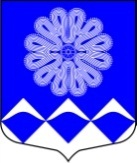 РОССИЙСКАЯ ФЕДЕРАЦИЯ АДМИНИСТРАЦИЯ ПЧЕВСКОЕ СЕЛЬСКОЕ ПОСЕЛЕНИЕКИРИШСКОГО МУНИЦИПАЛЬНОГО РАЙОНАЛЕНИНГРАДСКОЙ ОБЛАСТИПОСТАНОВЛЕНИЕ23 марта 2015 года                                                                      № 23 д. Пчева Об утверждении схемы водоснабжения и водоотведения муниципального образования Пчевское сельское поселение Киришского муниципального района Ленинградской области на периоддо 2028 годаВ соответствии с Федеральным Законом от 07.12.2011 г. № 416-ФЗ «О водоснабжении   и водоотведении», постановлением Правительства РФ от 05.09.2013 № 782 «О схемах водоснабжения и водоотведения» ПОСТАНОВЛЯЮ: 1. Утвердить «Схему водоснабжения и водоотведения муниципального образования Пчевское  сельское поселение Киришского муниципального района Ленинградской области до 2028 года. 2.	Разместить «Схему водоснабжения и водоотведения муниципального образования Пчевское  сельское поселение Киришского муниципального района Ленинградской области до 2028 года на официальном сайте администрации муниципального образования Пчевское  сельское поселение Киришского муниципального района Ленинградской области до 2028 года в срок, не превышающий    15 календарных дней со дня её утверждения. 3.	Сведения о размещении «Схемы водоснабжения и водоотведения муниципального образования Пчевское  сельское поселение Киришского муниципального района Ленинградской области до 2028 года на официальном сайте администрации муниципального образования Пчевское  сельское поселение Киришского муниципального района Ленинградской области до 2028 года  разместить в установленных официальных источниках опубликования.  4.	Настоящее Постановление разместить на официальном сайте администрации муниципального образования Пчевское  сельское поселение Киришского муниципального района Ленинградской области до 2028 года и опубликовать в газете «Пчевский вестник».5.	Настоящее Постановление вступает в силу с момента его официального опубликования.    Глава  администрации                                                     Д.Н. ЛевашовРазослано: в дело-2,   прокуратура, газета «Пчевский вестник»Исп. Ждан  Е. В.